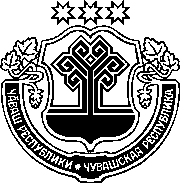 ЧӐВАШ РЕСПУБЛИКИНСАККУНӖЧӐВАШ РЕСПУБЛИКИН БЮДЖЕТНЕ РАҪҪЕЙ ФЕДЕРАЦИЙӖН СУБЪЕКЧӖСЕН БЮДЖЕЧӖСЕН СЧЕЧӖСЕМ ҪИНЧЕ ЮЛНӐ УКҪА-ТЕНКӖ ЮЛАШКИСЕНЕ ТУЛТАРМА ИЛНӖ БЮДЖЕТ КРЕДИЧӖСЕНЕ ПАРСА ТАТМА ФЕДЕРАЦИ БЮДЖЕТӖНЧЕН БЮДЖЕТ КРЕДИЧӖ ПАРАССИ ҪИНЧЕН КАЛАКАН КИЛӖШӲ ҪУМНЕ ТУНӐ ХУШМА КИЛӖШӖВЕ ҪИРӖПЛЕТЕССИ ҪИНЧЕНЧӑваш Республикин Патшалӑх Канашӗ2021 ҫулхи юпа уйӑхӗн 14-мӗшӗнчейышӑннӑ1 статьяЧӑваш Республикин бюджетне Раҫҫей Федерацийӗн субъекчӗсен бюд-жечӗсен счечӗсем ҫинче юлнӑ укҫа-тенкӗ юлашкисене тултарма илнӗ бюджет кредичӗсене парса татма федераци бюджетӗнчен бюджет кредичӗ парасси ҫинчен 2020 ҫулхи раштав уйӑхӗн 14-мӗшӗнчи 01-01-06/06-1024 №-лӗ Килӗшӳ ҫумне Раҫҫей Федерацийӗн Финанс министерствипе Чӑваш Республикин Финанс министерстви хушшинче 2021 ҫулхи утӑ уйӑхӗн 1-мӗшӗнче тунӑ 1 №-лӗ хушма килӗшӗве ҫирӗплетес.2 статьяҪак Саккун ӑна официаллӑ йӗркепе пичетлесе кӑларнӑ кунран пуҫласа вӑя кӗрет.Шупашкар хулиЧӑваш РеспубликинПуҫлӑхӗО. Николаев